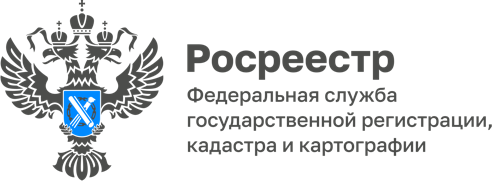 14.03.2023⠀ЛИЦА РОСРЕЕСТРА:Заслуженный работник геодезии и картографииВалерий Николаевич ШАЛАМОВВалерий Николаевич родился 5 августа 1952 года в селе Целинное Целинного района  Алтайского края. В 1974 году окончил Новосибирский институт инженеров геодезии, аэрофотосъемки и картографии, а в 1986-м - Академию народного хозяйства при Совете Министров СССР. Трудовая деятельность Валерия Николаевича началась с Экспедиции № 1 городе Усолье-Сибирское Иркутской области. В качестве исполнителя геодезических работ в тяжелых полевых условиях тайги и болот Валерий Николаевич прошел территории от оз. Байкал до г. Туруханск Красноярского края. В 1980 году Валерия Николаевича назначили на должность начальника геодезической партии Экспедиции № 1, затем ее начальником, а в 1986 году назначили начальником Предприятия № 1 ГУГК при СМ СССР (г. Иркутск). В 1990 году Валерия Николаевича направили на работу в Республику Ангола в качестве консультанта института геодезии и картографии при Министерстве обороны Республики Ангола, где он проработал до 1996 года. После возвращения с африканского континента работал в должности генерального директора Восточно-Сибирского аэрогеодезического предприятия (г. Иркутск), а с  2001 года - начальником Управления государственного геодезического надзора в системе Роскартография (г. Москва). В 2008 году вернулся на Алтай и был руководителем Алтайского Межрегионального управления геодезии и картографии системы Роскартографии. С 2010 года и до выхода на заслуженный отдых – начальник отдела геодезии и картографии Управления Росреестра по Алтайскому краю..«Мною отдано 47 лет служению этой не легкой, но очень интересной и, главное, нужной народу профессии. Геодезия и картография сродни науке и искусству, которые используются для того, чтобы изобразить на топографической карте нашу прекрасную, постоянно меняющуюся планету по имени Земля», – отметил Валерий Николаевич Шаламов.Валерий Николаевич награжден орденом «Знак почета», имеет почетное звание «Заслуженный работник геодезии и картографии».